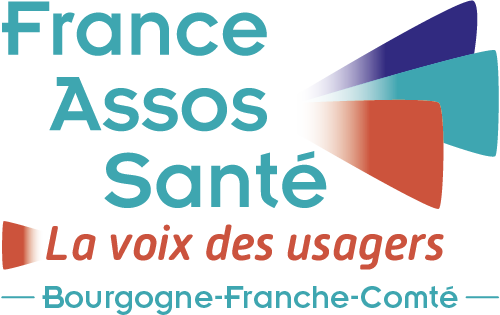 RU, prenez la parole !Date : Mardi 26 mars 2019 de 9h 30 à 17h 00 – Accueil à partir de 9h 00Lieu : Maison des Associations – 2, rue des Corroyeurs – 21000 DIJON – Salle R03Date limite d’inscription : 12 mars 2019« J’exerce mon mandat de RU depuis quelques temps maintenant, mais j’ai besoin de me former pour mieux intervenir lors des réunions de la Commission des usagers. Il faut dire que les professionnels y sont nombreux, et que c’est difficile de se faire entendre ! Comment faire ? Comment prendre de l’assurance et oser soutenir le point de vue des usagers ? ».OBJECTIFSElaborer une stratégie d’intervention  S’appuyer sur des ressources diverses pour élaborer et soutenir une positionAdapter ses interventions selon les objectifs poursuivis et cibles concernéesCE DONT NOUS PARLERONSOser prendre la parole et être entenduPrendre conscience de ce que je suis quand je m'adresse à un groupePréparer ma prise de paroleFaire passer une information d'une façon claire, précise, motivante pour qu'elle soit efficaceExprimer mon opinion, écouter celle des autresArgumenter ma prise de décisionSavoir réagir dans le cas d'opposition ou d'agressionRebondir dans les échanges et le débat dans le cas d'un dysfonctionnement au sein d'un établissement de santéRU, Prenez la parole !BULLETIN D’INSCRIPTION de la formation du mardi 26 mars 2019 à DijonNom - Prénom : ______________________________________________________________________________________________Association membre de France Assos Santé : ________________________________________________________________ou Association non membre : __________________________________________________________________________________Fonction dans l’association (salarié, bénévole, élu…) : ______________________________________________________Votre adresse : ________________________________________________________________________________________________CP : ____________________________     Ville : _______________________________________________________________________E-mail : _________________________________________________________________________________________________________Téléphone : ________________________________________    Portable : ______________________________________________Est-ce votre première inscription aux formations de France Assos Santé ?   OUI      NON Si non, à quelle formation avez-vous déjà participé ? 
																										Instances où vous représentez les usagers : □ Commissions des Usagers		□ Conseil de Surveillance d’établissement public ou conseil d’administration d’établissement de santé privé□ Conférence Territorial de Santé (CTS)□ Conférence Régionale de la Santé et de l’Autonomie (CRSA)□ Commission de Conciliation et d’Indemnisation (CCI)□ Comité de Protection des Personnes (CPP)□ Conseil de la Caisse Primaire d’Assurances Maladies (CPAM)□ Autre (préciser) : _____________________________________________________________________________________________Nom et coordonnées de l’établissement où vous siégez en commission : Depuis combien de temps êtes-vous représentant des usagers ? 	Quelles questions voudriez-vous voir abordées durant la formation ?Merci d’avoir rempli ce questionnaire. Il permettra au formateur de mieux ajuster son intervention à vos profils et questionnements. Bulletin d’inscription et chèque de caution à retourner à :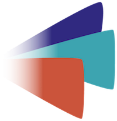 France Assos Santé Bourgogne Franche-Comté2, rue des Corroyeurs21000 DIJONAssociations adhérentes Associations non-adhérentes FormationGratuiteGratuiteRepasOffertsNon pris en charge par l’URAASS BFCFrais de déplacementPris en charge par l’URAASS BFC(Note de frais à adresser à l’URAASS Bourgogne Franche-Comté)Non pris en charge par l’URAASS BFCChèque de cautionUn chèque de caution de 20 €, à l’ordre de l’URAASS Bourgogne Franche-Comté est demandé afin de valider mon inscription. Ce chèque sera restitué le jour de la formation. En cas d’absence, il sera encaissé.Un chèque de caution de 20 €, à l’ordre de l’URAASS Bourgogne Franche-Comté est demandé afin de valider mon inscription. Ce chèque sera restitué le jour de la formation. En cas d’absence, il sera encaissé.Public Représentants des usagers Représentants des usagers Méthodes et pratiques Exercices pratiques et mises en situation Exercices pratiques et mises en situation Intervenants Pascal DESCLOS, formateur du réseau de France Assos SantéPascal DESCLOS, formateur du réseau de France Assos Santé